زانكۆی سه‌ڵاحه‌دین-هه‌ولێر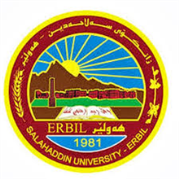 كۆلێژی:زانستبه‌شی:زانست و تةندروستي زينكةژمێریاری                                                  فۆرمی سه‌روانه‌ی زێده‌كی مامۆستایان                                      مانگی: نیسانڕۆژ/ كاتژمێر8:30-9:309:30-10:3010:30-11:3011:30-12:3012:30-1:301:30-2:302:30-3:303:30-4:304:30-5:30شەممەیەك شەممەPopulation ecology (a)Population ecology (a)Population ecology (a)Population ecology (b)Population ecology (b)Population ecology (d)Population ecology (d)دوو شەممەسێ شەممەResearch projectResearch projectچوار شەممەForest ecology aForest ecology aPopulation ecology cPopulation ecology cForest ecology bForest ecology bپێنج شەممەڕۆژڕۆژڕێكه‌وتتیۆری پراكتیكیژمارەی سەروانەڕۆژڕێكه‌وتتیۆری پراكتیكیژمارەی سەروانەشەممەشەممە2/4/2022شەممە9/4/2022یەك شەمەیەك شەمە3/4/202266یەك شەمە10/4/202266دوو شەمەدوو شەمە4/4/2022دوو شەمە11/4/2022سێ شەمەسێ شەمە5/4/2022سێ شەمە12/4/2022چوار شەمەچوار شەمە6/4/202266چوار شەمە13/4/202266پێنج شەمەپێنج شەمە7/4/2022پێنج شەمە14/4/2022سه‌رپه‌رشتی پرۆژه‌ی ده‌رچونسه‌رپه‌رشتی پرۆژه‌ی ده‌رچونسه‌رپه‌رشتی پرۆژه‌ی ده‌رچون33سه‌رپه‌رشتی پرۆژه‌ی ده‌رچونسه‌رپه‌رشتی پرۆژه‌ی ده‌رچون33كۆى كاتژمێره‌كانكۆى كاتژمێره‌كانكۆى كاتژمێره‌كان1515كۆى كاتژمێره‌كانكۆى كاتژمێره‌كان1515ڕۆژڕۆژڕێكه‌وتتیۆری پراكتیكیژمارەی سەروانەڕۆژڕێكه‌وتتیۆری پراكتیكیژمارەی سەروانەشەممەشەممە16/4/2022شەممە22/4/2022یەك شەمەیەك شەمە17/4/202266یەك شەمە23/4/202266دوو شەمەدوو شەمە18/4/2022دوو شەمە24/4/2022سێ شەمەسێ شەمە19/4/2022سێ شەمە25/4/2022چوار شەمەچوار شەمە20/4/202266چوار شەمە26/4/202266پێنج شەمەپێنج شەمە21/4/2022پێنج شەمە27/4/2022سه‌رپه‌رشتی پرۆژه‌ی ده‌رچونسه‌رپه‌رشتی پرۆژه‌ی ده‌رچونسه‌رپه‌رشتی پرۆژه‌ی ده‌رچونسه‌رپه‌رشتی پرۆژه‌ی ده‌رچونسه‌رپه‌رشتی پرۆژه‌ی ده‌رچونكۆى كاتژمێره‌كانكۆى كاتژمێره‌كانكۆى كاتژمێره‌كان1212كۆى كاتژمێره‌كانكۆى كاتژمێره‌كان1212ڕۆژڕێكه‌وتتیۆری پراكتیكیژمارەی سەروانەناوی مامۆستا: ساكار عبدالقادر سعيدنازناوی زانستی: ماموستابەشوانەى ياسايى:10بەشوانەی هەمواركراو:8ته‌مه‌ن:39كۆی سەروانە:54هۆكاری دابه‌زینی نیساب:ليزنةى دلنيايي جوريناوی مامۆستا: ساكار عبدالقادر سعيدنازناوی زانستی: ماموستابەشوانەى ياسايى:10بەشوانەی هەمواركراو:8ته‌مه‌ن:39كۆی سەروانە:54هۆكاری دابه‌زینی نیساب:ليزنةى دلنيايي جوريناوی مامۆستا: ساكار عبدالقادر سعيدنازناوی زانستی: ماموستابەشوانەى ياسايى:10بەشوانەی هەمواركراو:8ته‌مه‌ن:39كۆی سەروانە:54هۆكاری دابه‌زینی نیساب:ليزنةى دلنيايي جوريناوی مامۆستا: ساكار عبدالقادر سعيدنازناوی زانستی: ماموستابەشوانەى ياسايى:10بەشوانەی هەمواركراو:8ته‌مه‌ن:39كۆی سەروانە:54هۆكاری دابه‌زینی نیساب:ليزنةى دلنيايي جوريناوی مامۆستا: ساكار عبدالقادر سعيدنازناوی زانستی: ماموستابەشوانەى ياسايى:10بەشوانەی هەمواركراو:8ته‌مه‌ن:39كۆی سەروانە:54هۆكاری دابه‌زینی نیساب:ليزنةى دلنيايي جوريناوی مامۆستا: ساكار عبدالقادر سعيدنازناوی زانستی: ماموستابەشوانەى ياسايى:10بەشوانەی هەمواركراو:8ته‌مه‌ن:39كۆی سەروانە:54هۆكاری دابه‌زینی نیساب:ليزنةى دلنيايي جوريشەممەناوی مامۆستا: ساكار عبدالقادر سعيدنازناوی زانستی: ماموستابەشوانەى ياسايى:10بەشوانەی هەمواركراو:8ته‌مه‌ن:39كۆی سەروانە:54هۆكاری دابه‌زینی نیساب:ليزنةى دلنيايي جوريناوی مامۆستا: ساكار عبدالقادر سعيدنازناوی زانستی: ماموستابەشوانەى ياسايى:10بەشوانەی هەمواركراو:8ته‌مه‌ن:39كۆی سەروانە:54هۆكاری دابه‌زینی نیساب:ليزنةى دلنيايي جوريناوی مامۆستا: ساكار عبدالقادر سعيدنازناوی زانستی: ماموستابەشوانەى ياسايى:10بەشوانەی هەمواركراو:8ته‌مه‌ن:39كۆی سەروانە:54هۆكاری دابه‌زینی نیساب:ليزنةى دلنيايي جوريناوی مامۆستا: ساكار عبدالقادر سعيدنازناوی زانستی: ماموستابەشوانەى ياسايى:10بەشوانەی هەمواركراو:8ته‌مه‌ن:39كۆی سەروانە:54هۆكاری دابه‌زینی نیساب:ليزنةى دلنيايي جوريناوی مامۆستا: ساكار عبدالقادر سعيدنازناوی زانستی: ماموستابەشوانەى ياسايى:10بەشوانەی هەمواركراو:8ته‌مه‌ن:39كۆی سەروانە:54هۆكاری دابه‌زینی نیساب:ليزنةى دلنيايي جوريناوی مامۆستا: ساكار عبدالقادر سعيدنازناوی زانستی: ماموستابەشوانەى ياسايى:10بەشوانەی هەمواركراو:8ته‌مه‌ن:39كۆی سەروانە:54هۆكاری دابه‌زینی نیساب:ليزنةى دلنيايي جوريیەك شەمەناوی مامۆستا: ساكار عبدالقادر سعيدنازناوی زانستی: ماموستابەشوانەى ياسايى:10بەشوانەی هەمواركراو:8ته‌مه‌ن:39كۆی سەروانە:54هۆكاری دابه‌زینی نیساب:ليزنةى دلنيايي جوريناوی مامۆستا: ساكار عبدالقادر سعيدنازناوی زانستی: ماموستابەشوانەى ياسايى:10بەشوانەی هەمواركراو:8ته‌مه‌ن:39كۆی سەروانە:54هۆكاری دابه‌زینی نیساب:ليزنةى دلنيايي جوريناوی مامۆستا: ساكار عبدالقادر سعيدنازناوی زانستی: ماموستابەشوانەى ياسايى:10بەشوانەی هەمواركراو:8ته‌مه‌ن:39كۆی سەروانە:54هۆكاری دابه‌زینی نیساب:ليزنةى دلنيايي جوريناوی مامۆستا: ساكار عبدالقادر سعيدنازناوی زانستی: ماموستابەشوانەى ياسايى:10بەشوانەی هەمواركراو:8ته‌مه‌ن:39كۆی سەروانە:54هۆكاری دابه‌زینی نیساب:ليزنةى دلنيايي جوريناوی مامۆستا: ساكار عبدالقادر سعيدنازناوی زانستی: ماموستابەشوانەى ياسايى:10بەشوانەی هەمواركراو:8ته‌مه‌ن:39كۆی سەروانە:54هۆكاری دابه‌زینی نیساب:ليزنةى دلنيايي جوريناوی مامۆستا: ساكار عبدالقادر سعيدنازناوی زانستی: ماموستابەشوانەى ياسايى:10بەشوانەی هەمواركراو:8ته‌مه‌ن:39كۆی سەروانە:54هۆكاری دابه‌زینی نیساب:ليزنةى دلنيايي جوريدوو شەمەناوی مامۆستا: ساكار عبدالقادر سعيدنازناوی زانستی: ماموستابەشوانەى ياسايى:10بەشوانەی هەمواركراو:8ته‌مه‌ن:39كۆی سەروانە:54هۆكاری دابه‌زینی نیساب:ليزنةى دلنيايي جوريناوی مامۆستا: ساكار عبدالقادر سعيدنازناوی زانستی: ماموستابەشوانەى ياسايى:10بەشوانەی هەمواركراو:8ته‌مه‌ن:39كۆی سەروانە:54هۆكاری دابه‌زینی نیساب:ليزنةى دلنيايي جوريناوی مامۆستا: ساكار عبدالقادر سعيدنازناوی زانستی: ماموستابەشوانەى ياسايى:10بەشوانەی هەمواركراو:8ته‌مه‌ن:39كۆی سەروانە:54هۆكاری دابه‌زینی نیساب:ليزنةى دلنيايي جوريناوی مامۆستا: ساكار عبدالقادر سعيدنازناوی زانستی: ماموستابەشوانەى ياسايى:10بەشوانەی هەمواركراو:8ته‌مه‌ن:39كۆی سەروانە:54هۆكاری دابه‌زینی نیساب:ليزنةى دلنيايي جوريناوی مامۆستا: ساكار عبدالقادر سعيدنازناوی زانستی: ماموستابەشوانەى ياسايى:10بەشوانەی هەمواركراو:8ته‌مه‌ن:39كۆی سەروانە:54هۆكاری دابه‌زینی نیساب:ليزنةى دلنيايي جوريناوی مامۆستا: ساكار عبدالقادر سعيدنازناوی زانستی: ماموستابەشوانەى ياسايى:10بەشوانەی هەمواركراو:8ته‌مه‌ن:39كۆی سەروانە:54هۆكاری دابه‌زینی نیساب:ليزنةى دلنيايي جوريسێ شەمەناوی مامۆستا: ساكار عبدالقادر سعيدنازناوی زانستی: ماموستابەشوانەى ياسايى:10بەشوانەی هەمواركراو:8ته‌مه‌ن:39كۆی سەروانە:54هۆكاری دابه‌زینی نیساب:ليزنةى دلنيايي جوريناوی مامۆستا: ساكار عبدالقادر سعيدنازناوی زانستی: ماموستابەشوانەى ياسايى:10بەشوانەی هەمواركراو:8ته‌مه‌ن:39كۆی سەروانە:54هۆكاری دابه‌زینی نیساب:ليزنةى دلنيايي جوريناوی مامۆستا: ساكار عبدالقادر سعيدنازناوی زانستی: ماموستابەشوانەى ياسايى:10بەشوانەی هەمواركراو:8ته‌مه‌ن:39كۆی سەروانە:54هۆكاری دابه‌زینی نیساب:ليزنةى دلنيايي جوريناوی مامۆستا: ساكار عبدالقادر سعيدنازناوی زانستی: ماموستابەشوانەى ياسايى:10بەشوانەی هەمواركراو:8ته‌مه‌ن:39كۆی سەروانە:54هۆكاری دابه‌زینی نیساب:ليزنةى دلنيايي جوريناوی مامۆستا: ساكار عبدالقادر سعيدنازناوی زانستی: ماموستابەشوانەى ياسايى:10بەشوانەی هەمواركراو:8ته‌مه‌ن:39كۆی سەروانە:54هۆكاری دابه‌زینی نیساب:ليزنةى دلنيايي جوريناوی مامۆستا: ساكار عبدالقادر سعيدنازناوی زانستی: ماموستابەشوانەى ياسايى:10بەشوانەی هەمواركراو:8ته‌مه‌ن:39كۆی سەروانە:54هۆكاری دابه‌زینی نیساب:ليزنةى دلنيايي جوريچوار شەمەناوی مامۆستا: ساكار عبدالقادر سعيدنازناوی زانستی: ماموستابەشوانەى ياسايى:10بەشوانەی هەمواركراو:8ته‌مه‌ن:39كۆی سەروانە:54هۆكاری دابه‌زینی نیساب:ليزنةى دلنيايي جوريناوی مامۆستا: ساكار عبدالقادر سعيدنازناوی زانستی: ماموستابەشوانەى ياسايى:10بەشوانەی هەمواركراو:8ته‌مه‌ن:39كۆی سەروانە:54هۆكاری دابه‌زینی نیساب:ليزنةى دلنيايي جوريناوی مامۆستا: ساكار عبدالقادر سعيدنازناوی زانستی: ماموستابەشوانەى ياسايى:10بەشوانەی هەمواركراو:8ته‌مه‌ن:39كۆی سەروانە:54هۆكاری دابه‌زینی نیساب:ليزنةى دلنيايي جوريناوی مامۆستا: ساكار عبدالقادر سعيدنازناوی زانستی: ماموستابەشوانەى ياسايى:10بەشوانەی هەمواركراو:8ته‌مه‌ن:39كۆی سەروانە:54هۆكاری دابه‌زینی نیساب:ليزنةى دلنيايي جوريناوی مامۆستا: ساكار عبدالقادر سعيدنازناوی زانستی: ماموستابەشوانەى ياسايى:10بەشوانەی هەمواركراو:8ته‌مه‌ن:39كۆی سەروانە:54هۆكاری دابه‌زینی نیساب:ليزنةى دلنيايي جوريناوی مامۆستا: ساكار عبدالقادر سعيدنازناوی زانستی: ماموستابەشوانەى ياسايى:10بەشوانەی هەمواركراو:8ته‌مه‌ن:39كۆی سەروانە:54هۆكاری دابه‌زینی نیساب:ليزنةى دلنيايي جوريپێنج شەمەناوی مامۆستا: ساكار عبدالقادر سعيدنازناوی زانستی: ماموستابەشوانەى ياسايى:10بەشوانەی هەمواركراو:8ته‌مه‌ن:39كۆی سەروانە:54هۆكاری دابه‌زینی نیساب:ليزنةى دلنيايي جوريناوی مامۆستا: ساكار عبدالقادر سعيدنازناوی زانستی: ماموستابەشوانەى ياسايى:10بەشوانەی هەمواركراو:8ته‌مه‌ن:39كۆی سەروانە:54هۆكاری دابه‌زینی نیساب:ليزنةى دلنيايي جوريناوی مامۆستا: ساكار عبدالقادر سعيدنازناوی زانستی: ماموستابەشوانەى ياسايى:10بەشوانەی هەمواركراو:8ته‌مه‌ن:39كۆی سەروانە:54هۆكاری دابه‌زینی نیساب:ليزنةى دلنيايي جوريناوی مامۆستا: ساكار عبدالقادر سعيدنازناوی زانستی: ماموستابەشوانەى ياسايى:10بەشوانەی هەمواركراو:8ته‌مه‌ن:39كۆی سەروانە:54هۆكاری دابه‌زینی نیساب:ليزنةى دلنيايي جوريناوی مامۆستا: ساكار عبدالقادر سعيدنازناوی زانستی: ماموستابەشوانەى ياسايى:10بەشوانەی هەمواركراو:8ته‌مه‌ن:39كۆی سەروانە:54هۆكاری دابه‌زینی نیساب:ليزنةى دلنيايي جوريناوی مامۆستا: ساكار عبدالقادر سعيدنازناوی زانستی: ماموستابەشوانەى ياسايى:10بەشوانەی هەمواركراو:8ته‌مه‌ن:39كۆی سەروانە:54هۆكاری دابه‌زینی نیساب:ليزنةى دلنيايي جوريسه‌رپه‌رشتی پرۆژه‌ی ده‌رچونسه‌رپه‌رشتی پرۆژه‌ی ده‌رچونناوی مامۆستا: ساكار عبدالقادر سعيدنازناوی زانستی: ماموستابەشوانەى ياسايى:10بەشوانەی هەمواركراو:8ته‌مه‌ن:39كۆی سەروانە:54هۆكاری دابه‌زینی نیساب:ليزنةى دلنيايي جوريناوی مامۆستا: ساكار عبدالقادر سعيدنازناوی زانستی: ماموستابەشوانەى ياسايى:10بەشوانەی هەمواركراو:8ته‌مه‌ن:39كۆی سەروانە:54هۆكاری دابه‌زینی نیساب:ليزنةى دلنيايي جوريناوی مامۆستا: ساكار عبدالقادر سعيدنازناوی زانستی: ماموستابەشوانەى ياسايى:10بەشوانەی هەمواركراو:8ته‌مه‌ن:39كۆی سەروانە:54هۆكاری دابه‌زینی نیساب:ليزنةى دلنيايي جوريناوی مامۆستا: ساكار عبدالقادر سعيدنازناوی زانستی: ماموستابەشوانەى ياسايى:10بەشوانەی هەمواركراو:8ته‌مه‌ن:39كۆی سەروانە:54هۆكاری دابه‌زینی نیساب:ليزنةى دلنيايي جوريناوی مامۆستا: ساكار عبدالقادر سعيدنازناوی زانستی: ماموستابەشوانەى ياسايى:10بەشوانەی هەمواركراو:8ته‌مه‌ن:39كۆی سەروانە:54هۆكاری دابه‌زینی نیساب:ليزنةى دلنيايي جوريناوی مامۆستا: ساكار عبدالقادر سعيدنازناوی زانستی: ماموستابەشوانەى ياسايى:10بەشوانەی هەمواركراو:8ته‌مه‌ن:39كۆی سەروانە:54هۆكاری دابه‌زینی نیساب:ليزنةى دلنيايي جوريكۆى كاتژمێره‌كانكۆى كاتژمێره‌كانكاتژمێر	XX    دینار    دینارواژۆی مامۆستاسەرۆكی بەشڕاگری كۆلیژ